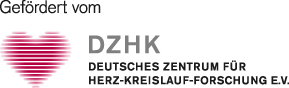 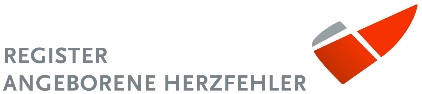 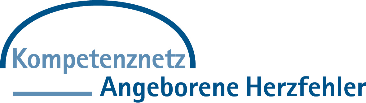 Muster für Anträge zur Nutzung von Daten/Biomaterial und/oder der Infrastruktur des Kompetenznetzes und des Nationalen Registers für angeborene Herzfehler e. V.(Deutsch oder Englisch)Alle Angaben werden vertraulich behandeltBitte per Email sendenAn die Geschäftsstelle des 
Nationalen Registers für angeborene Herzfehler e. V.
Dr. Ulrike Bauer
ubauer@kompetenznetz-ahf.de von der Zentrale auszufüllen:Projektantrag Kennzeichen: __________Eingangsdatum: ___________________1 Titel des Vorhabens2 Verantwortliche/r Wissenschaftler/in (und ggf. beteiligte Wissenschaftler/Institutionen)Name, Vorname:      
Organisation/Institut:      
Straße:      
PLZ, Ort:      
Telefon- und Faxnummer:      
Email/Fax:      Weitere beteiligte Wissenschaftler      3 Beabsichtigter Zeitraum des Projektesvon (Monat/Jahr):	     bis (Monat/Jahr):	     4 Hintergrund & Stand der Forschung5 Fragestellungen, Ziele6 Hypothesen7 Begründung der Machbarkeit (z. B. mittels Poweranalyse)8 Relevanz der Ergebnisse 9 Studiendesign10 Methoden11 Beschreibung des PatientenkollektivsFallzahl Diagnosen/PhänotypEin- und Ausschlusskriterien12 Probenmaterial (falls zutreffend)DNA			Menge		     kard. Gewebe		Beschreibung	     sonst. Proben	     zusätzliche Anmerkungen/Angaben	     13 Detaillierte Angaben zur Finanzierung14 Stand bzgl. Beantragung eines Ethikvotums15 Die Institution des Antragstellers beteiligt sich an der Rekrutierung von Patienten für das Nationale Register für angeborene Herzfehler an der Sammlung von Blut/DNA und/oder Gewebeproben für Forschungszwecke16  Die Antragsteller erklären sich mit den Regelungen zur Nutzung von Daten/Proben und den Publikationsrichtlinien im Kompetenznetz Angeborene Herzfehler/Nationalen Register einverstanden:Regeln für Forscher/Institutionen, die Proben/Daten für ein Forschungsprojekt nutzen wollenUm ein Projekt zu initiieren, wird vom Projektantragsteller ein Antrag in der Geschäftsstelle des KNAHF eingereicht. Bei konkurrierenden Anträgen gilt das Eingangsdatum, oder die konkurrierenden Antragsteller werden vom Lenkungsausschuss und dem Vorstand des NRAHF zur Kooperation aufgefordert.Voraussetzung für die Durchführung eines Projektes ist eine ausreichende Finanzierung durch die antragstellende Institution.Im Fall einer positiven Bewertung durch die entsprechenden Gremien des KNAHF und des NRAHF (sowie – soweit erforderlich - bei Zustimmung der Probenprovider) erhält der Antragsteller das Nutzungsrecht für eine definierte Fragestellung und für einen definierten Zeitraum.Das Projekt beginnt mit der Übersendung der Proben/Daten an den Antragsteller. Für die Bereitstellung und den Transport von Probenmaterial erhebt die Geschäftsstelle ggf. eine Aufwandsentschädigung.Die Einzelheiten zur Nutzung von Daten und Proben sowie zur Verwertung werden in einer schriftlichen Vereinbarung festgelegt (Material Transfer Agreement). Inhalt dieser Vereinbarung ist – unter anderem:es müssen die datenschutzrechtlichen und ethischen Bestimmungen des KHAHF und des NRAHF eingehalten werdendie Weitergabe der Proben/Daten an Dritte darf nur in Abstimmung mit der Geschäftsstelle des NRAHF erfolgenim Falle von genetischen Studien verbleibt die Datenhoheit bzgl. der aus den Proben gewonnen Analyse-Daten beim NRAHFein jährlicher Fortschrittsbericht ist zu erstellendie den Empfehlungen des ICMJE entsprechenden Publikations-Regeln des KNAHF müssen anerkannt werdennach Beendigung des Projektes und Publikation der Ergebnisse sind die aus den Proben gewonnenen Analyse-Daten (z. B. Sequenzdaten aus genetischen Studien), dem KNAHF, ggf. in elektronischer Form, für nachfolgende Projekte zur Verfügung zu stellen. Die Projektleiter werden bei späteren Nutzungsanträgen bzgl. ihrer Daten in den Entscheidungsprozess miteinbezogen und ggf. bei Publikationen der daraus hervorgegangenen Ergebnissen als Autoren berücksichtigt.17 Literaturangaben